2 классДата: 13.05.2020Тема: Составление рассказа по серии картинок, вопросам, опорным словам.Цели урока: Развивать умения составлять рассказ с ярко выраженной сюжетной линией с опорой на серию сюжетных картинок. Лексическая тема «Цветы»При ответах детей контролировать произношение всех звуковРечевая гимнастика. Воспроизведение слогового ряда со сменой ударного слога.та – та – ТА		па – па – ПА		ЛА – ла - лата – ТА – та		па – ПА – па		ла - ЛА - лаТА –та – та			ПА – па – па		ла – ла – ЛАфа –ФА – фа		Ра –ра- раВА –ва  - ва		ра – РА – раба - ба – БА		ра - ра – РАРасскажи о любом цветке по наглядному плану.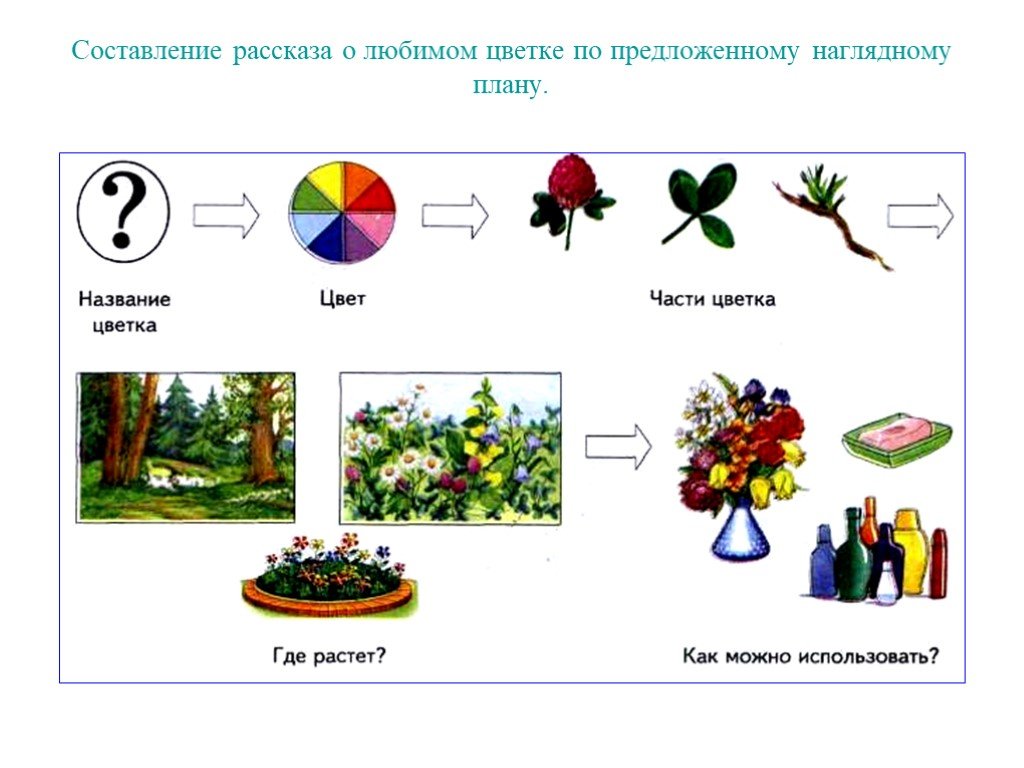 4.Рассмотри картинки. Восстанови последовательность событий.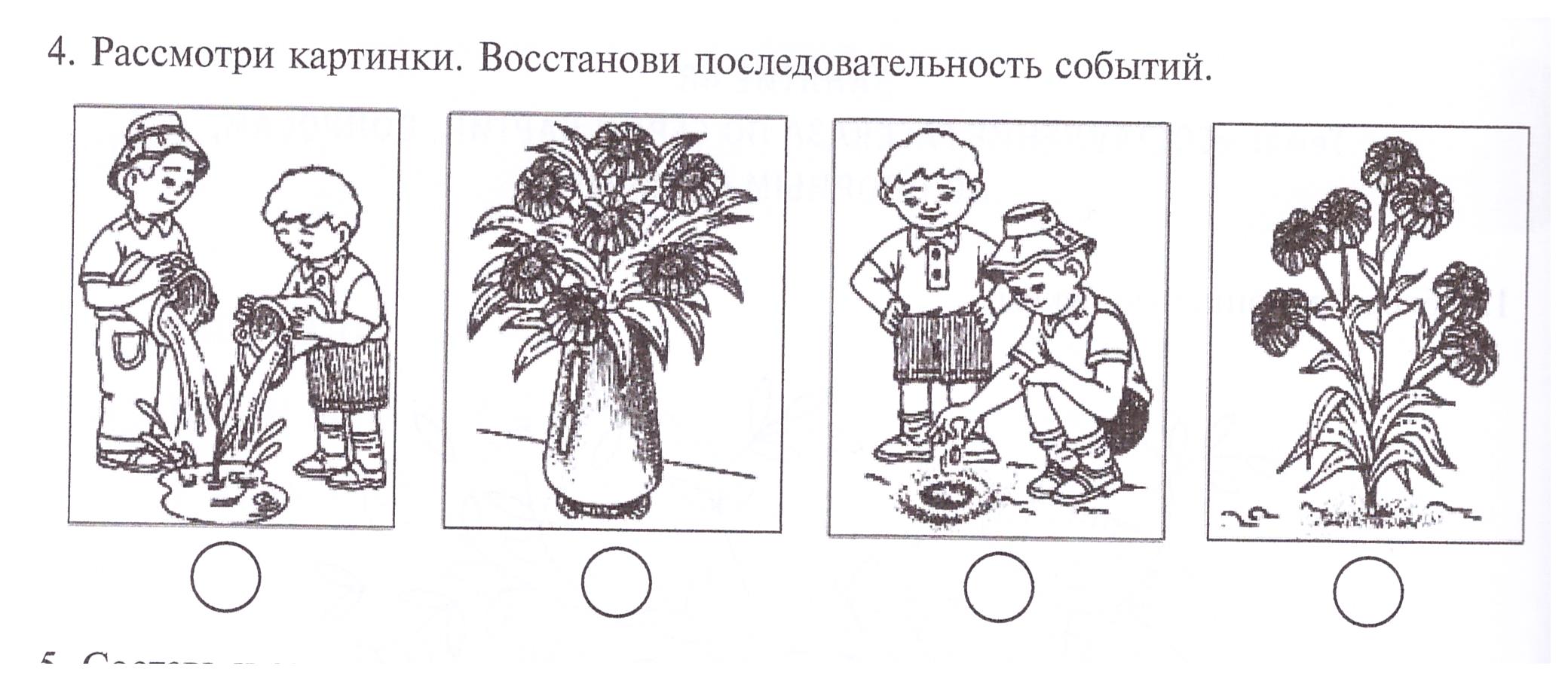 Составь рассказ по картинкам (№ 4). Используй слова:ребята,  мальчики,  вскопали,  посадили,  поливали,  клумба,   семена, растения,  цветы,   букет,   чудесные,  красивый.Впиши названия цветов.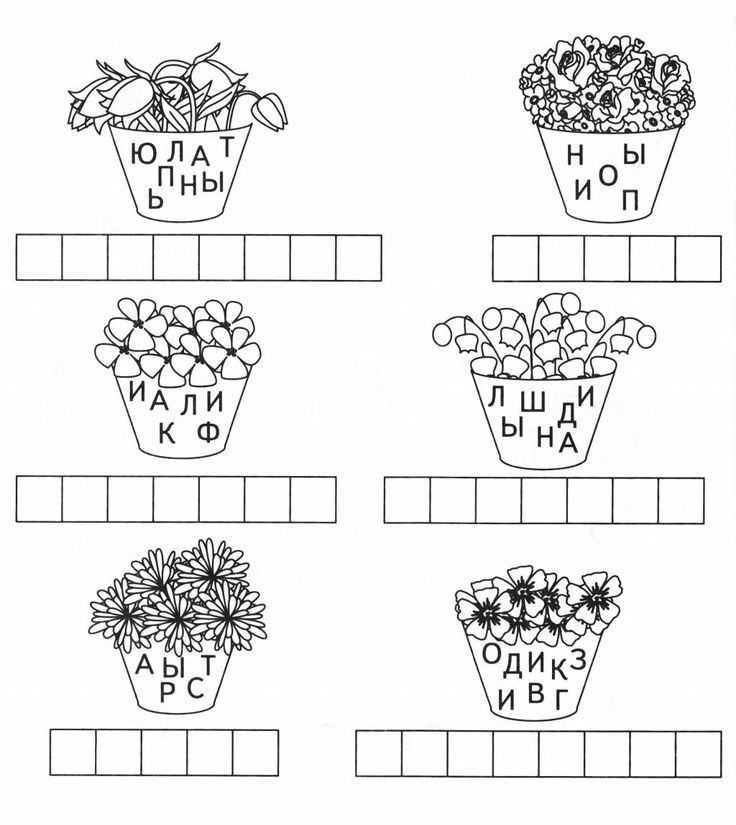 Дата : 15.05.2020Тема: Проверочная работа по теме «Состав слова».Цели: закреплять умение разбирать слово по составу. Тренировать в словообразовании слов разными способами.Прочитайте. Зачеркните лишнее слово. Объясните свой выбор. Выделите корень.Крупа,  крупеник,  крупный,  крупинка.Слеза, слезинка, слезать,  слезливый.Медь, медяк, медный, медовый.Осина, осинник, осиный, осиновый.Подберите к данным словам однокоренные с помощью приставки и суффикса.3.Выпишите только те слова, в состав которых входят все части слова. Запинка, цель,  водит,  подбежать,  заявка,  развязка,  приморский,  замолчали,  принёс,  пригородный,  перестройка.Дата : 18.05.2020Тема: итоговый диктантЕжата.Под кустом в густой траве ежиха устроила гнездо. Летом родились у ежихи ежата. Подросли ежата и стали на охоту бегать. Вот бегут они по лесу. Тут из травы змея ползёт. Страшно стало зверькам. А ежиха не испугалась. Она схватила змею зубами. Не страшны ежам змеиные укусы.Задание:2 предложение разобрать по членам предложения (сказуемое, подлежащее);Слово «подросли» разобрать по составу.суффиксприставкаОбразец:    крепостькрепкийзакрепитьзима -ночь –хитрость –стройка –дорога